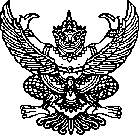 ที่ นม ๙๗๘๐๑/ว ๖๘๓                       		      	         ที่ทำการองค์การบริหารส่วนตำบลโค้งยาง         อำเภอสูงเนิน จังหวัดนครราชสีมา ๓๐๑๗๐                         ๒๐  พฤศจิกายน  ๒๕๖๒เรื่อง	ประชาสัมพันธ์ การจ่ายเบี้ยยังชีพผู้สูงอายุ ผู้พิการ และผู้ป่วยโรคเอดส์เรียน	กำนัน,ผู้ใหญ่บ้าน, หมู่ ๑ – ๘		ด้วยองค์การบริหารส่วนตำบลโค้งยาง  จะแจกเบี้ยยังชีพให้กับผู้สูงอายุ ผู้พิการหรือทุพพลภาพและผู้ป่วยโรคเอดส์ ประจำเดือนธันวาคม ๒๕๖๒ ในวันพุธที่ ๔ ธันวาคม ๒๕๖๒ โดยกำหนดเวลาและสถานที่ ดังนี้หมู่ ๑ เวลา ๑๓.๐๐ น. - ๑๓.๓๐ น.  ณ  ที่ศาลาประชาคมหมู่บ้านหมู่ ๒ เวลา ๑๓.๔๐ น. - ๑๔.๐๐ น.  ณ  ที่ศาลาประชาคมหมู่บ้านหมู่ ๓ เวลา ๑๔.๑๐ น. - ๑๔.๓๐ น.  ณ  ที่ศาลาประชาคมหมู่บ้านหมู่ ๔ เวลา ๑๔.๔๐ น. - ๑๕.๓๐ น.  ณ  ที่ศาลาประชาคมหมู่บ้านหมู่ ๘ เวลา ๑๓.๐๐ น. - ๑๓.๓๐ น.  ณ  ที่ศาลาประชาคมหมู่บ้านหมู่ ๗ เวลา ๑๓.๔๕ น. - ๑๔.๐๐ น.  ณ  ที่ศาลาประชาคมหมู่บ้าน หมู่ ๖ เวลา ๑๔.๑๕ น. - ๑๔.๕๐ น.  ณ  ที่ศาลาประชาคมหมู่บ้านหมู่ ๕ เวลา ๑๕.๑๕ น. - ๑๕.๓๐ น.  ณ  ที่ศาลาประชาคมหมู่บ้าน		ดังนั้น  จึงขอความอนุเคราะห์จากท่านกำนัน,ผู้ใหญ่บ้านช่วยประชาสัมพันธ์แจ้งให้ผู้มีสิทธิ์รับเบี้ยยังชีพไปรับตามกำหนดที่นัดหมาย  หากไม่สามารถไปรับตามกำหนดเวลา  ก็ให้ไปติดต่อได้ที่สำนักงาน  องค์การบริหารส่วนตำบลโค้งยาง  ในวันถัดไป  สำหรับผู้ได้รับมอบอำนาจให้ไปรับแทน  ถ้าหากมีการเปลี่ยนแปลงที่จะให้คนอื่นรับมอบอำนาจแทนคนเก่า  ให้แจ้งองค์การบริหารส่วนตำบลโค้งยางก่อนสิ้นเดือนเพื่อที่จะได้ทำการเปลี่ยนแปลงและแก้ไขให้ตรงกับผู้มารับมอบอำนาจแทน  โดยนำสำเนาบัตรประชาชนของผู้รับเบี้ยยังชีพ  และของผู้รับมอบอำนาจไปยื่นเพื่อเป็นหลักฐาน   หากผู้รับมอบอำนาจไม่ปฏิบัติตามที่แจ้ง  ทางองค์การบริหารส่วนตำบลโค้งยาง  จะนำเงินโอนเข้าบัญชีให้กับผู้รับเบี้ยยังชีพต่อไปจึงเรียนมาเพื่อโปรดพิจารณา  ประชาสัมพันธ์ให้ทราบโดยทั่วไป					          ขอแสดงความนับถือ				                   นายณรงค์   เตี้ยงสูงเนิน			                    นายกองค์การบริหารส่วนตำบลโค้งยางสำนักปลัดงานพัฒนาชุมชน							โทรศัพท์ ๐๙๗-๓๔๒๘๐๘๙“ยึดมั่นธรรมาภิบาล  บริการเพื่อประชาชน”